Вниманию предпринимателей! Приглашаем на онлайн-семинары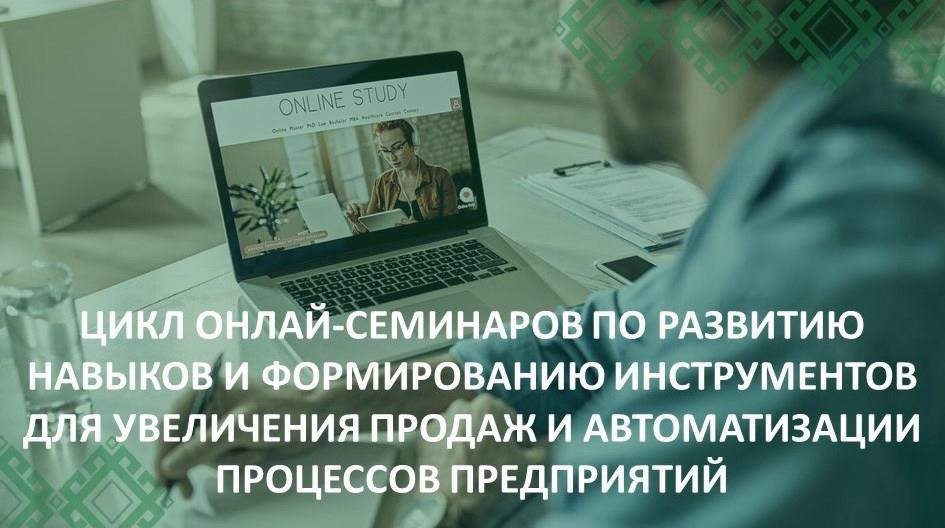 На базе консультационного совета по цифровой трансформации при Министерстве промышленности и торговли Российской Федерации с 27 ноября по 15 декабря 2023 года пройдет цикл онлайн-семинаров по развитию навыков и формированию инструментов для увеличения продаж и автоматизации процессов на предприятии.В ходе семинаров будут рассмотрены вопросы:- стратегического планирования;- управления бизнес-процессами и их автоматизация;- построения прозрачной системы качества на всех стадиях жизненного цикла продукта;- создание эффективных структур управления персоналом;- оперативное планирование с реализацией поставленных задач;- мотивация и обучение, как основа исключения человеческих ошибок;- развития системы продаж с возможностью масштабирования в Российской Федерации и др. странах;-получения государственной поддержки на развитие текущей и перспективной деятельности;- разработки финансового анализа, бюджетирования проектов и управления финансовыми потоками;- оценки рисков управления предприятием в условиях внешней среды. Более подробно ознакомиться с программой семинаров можно по ссылке http://s-d-l.ru/federalnyj-cikl-prakticheskih-meropriyatij2023?utm_source-mpt. Пройти регистрацию возможно на сайте http://s-d-l.ru  или отправить запрос по почте info@s-d-l.ru.По организационным вопросам обращаться к координатору: Тимошин Илья Сергеевич, тел. 8-800-333-46-55, эл. почта: Timoshin@s-d-l.ru. 